Our mission of ALL making disciples of ALL is accomplished as we worship, learn, serve, and play together. Your contribution of service on the Hospitality Team is vital to the fulfillment of the mission of the church. As a Server, Communion Preparer, Decorator, Kitchen Helper, or Equipment Crew member, you facilitate “play” and fellowship for guests and members. MINISTRY TEAM:  Hospitality TeamROLE:	Servers, Communion Preparer, Decorators, Kitchen Helpers, Equipment Crew*GOAL:  To facilitate fellowship, hospitality, and “play” for the whole churchDIRECT REPORT: Hospitality Team CoordinatorPASTORAL TEAM LEADER: Arash AhmadpourPOSITION REQUIREMENTS:Must have completed new members classes (Discovering Jacob’s Well)Must have completed level 1 discipleship classes (A New Life)Must be an example of a growing ChristianMust be faithful in attendance to church services and a small groupMust be dependableMust be friendly, creative, energetic, and able to anticipate the needs of guests and membersJOB DESCRIPTIONS & RESPONSIBILITIES (Potlucks, Repasts, Special events, etc.)Set-up and breakdown equipment (tables, chairs, etc.)*Decorate facilities according to the nature of the eventManage food and drinksClean and organize kitchen following eventsServe guests and members as appropriatePrepare Communion (bake bread and fill communion trays)Other duties as assignedTIME REQUIREMENT:Potlucks: Approximately 4 hours, quarterly (Pre, during, and post event)Repasts: As requiredCommunion prep: Approximately 1 hourOther events: As requiredIn the spirit of our core values, I understand my role of responsibility and commit to fulfill this ministry covenant in service to God and to the body of Christ. _____________________________   __________________________   ____________________ Covenant Member Signature	              Print Name			        Date_____________________________   __________________________   ____________________ Pastoral Team Member Signature	 Print Name			        Date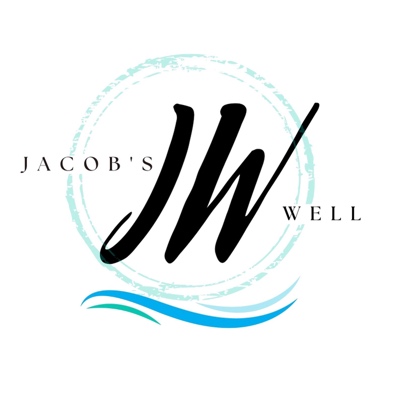                MINISTRY COVENANTMission: ALL Making Disciples of ALLStrategy: Worship, Learn, Serve, PlayCore Values: Word, Discipleship, Honesty, Kindness, Service, CommunityMission: ALL Making Disciples of ALLStrategy: Worship, Learn, Serve, PlayCore Values: Word, Discipleship, Honesty, Kindness, Service, Community